РАСЧЕТЫ ПРИ ПРИГОТОВЛЕНИИ БУРОВЫХ РАСТВОРОВКоличество глины для приготовления бурового раствора зависит от ее качества, которое определяется показателем выход раствора (в м3):             (7.8)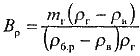 где mг - масса глины, mг= 1000кг; ρг - плотность глины, ρг=2300÷2600кг/м3; ρв - плотность воды, ρв= 1000кг/м3; ρб.р - плотность бурового раствора. кг/м3.Глинопорошки для бурения должны отвечать показателям, приведенным в табл. 7.1Таблица 7.1Применительно к комовым глинам основной показатель, по которому оценивают качество глиноматериала, - это коллоидальность, характеризующая количество глины, необходимое для приготовления единицы объема глинистого раствора с условной вязкостью 25-30с. В табл. 7.2 приводятся показатели, характеризующие качество глины плотностью 2500 кг/м3.Таблица 7.2Масса глины без учета влажности, необходимая для приготовления требуемого количества глинистого раствора (в кг), определяется по формуле                      (7.9)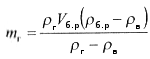 де Vб.р - объем бурового раствора.Масса глины без учета влажности, необходимая для приготовления 1 м3 бурового раствора (в кг), определяется по формуле (7.9) при Vб.р=1м3.Масса воды (в кг), необходимая для приготовления 1 м3 бурового раствора.             (7.10)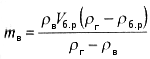 Концентрация глины (содержание глины) в буровом растворе (в %) с учетом плотности исходных материалов                     (7.11)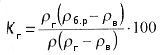 Масса глины (в кг), необходимая для внесения в буровой раствор с целью увеличения его концентрации,              (7.12)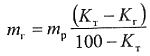 где Кт - требуемая концентрация раствора.Плотность приготовленного глинистого раствора заданной концентрации (в кг/м3)ρб.р=Кг(ρг-ρв)+ρв             (7.13)Необходимый объем глины (в м3)              (7.14)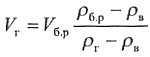 Объем воды (в м3)Vв=Vб.р-Vг               (7.15)Наиболее низкая плотность глинистого раствора обеспечивается при использовании бентонитовых глин (ρб.р=1050÷1080кг/м3). Плотность растворов, приготовляемых из обычных глин, составляет 1150-1250 кг/м3. Для снижения плотности готовят растворы на углеводородной основе или добавляют воду. Объем жидкости, требуемой для снижения плотности раствора ρб.р до ρ'б.р рассчитывают из выражения              (7.16)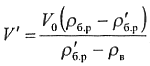 где V0 - начальный объем бурового раствора, м3; ρ'б.р - требуемая плотность раствора.Еще большее снижение плотности обеспечивается аэрированием раствора - вводом в качестве дисперсной фазы воздуха.Основное средство повышения плотности глинистого раствора свыше 1400кг/м3 - применение утяжелителей - инертных порошкообразных материалов.Пример 7.2. Определить массу глины (без учета и с учетом влажности W=0,1) и воды, которые потребуются для приготовления Vб.р=1м3 глинистого раствора плотностью ρ=1240 кг/м3, если плотность глины ρг=2100 кг/м3.
Решение. По формуле (7.9) определяем массу глины для приготовления Vб.р=1м3 глинистого раствора: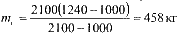 С учетом влажности по формуле (7.15)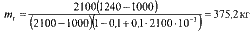 Из выражения (7.10)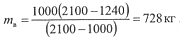 Пример 7.3. Найти содержание глины (в %) в глинистом растворе, если известно, что его плотность 1260 кг/м3. 
Решение. По формуле (7.11)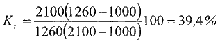 Пример 7.4. Плотность глинистого раствора 20%-ной концентрации ρб.р=1180кг/м3. Какое количество глины требуется внести в глинистый раствор, чтобы увеличить его концентрацию до 30%, если объем бурового раствора Vб.р=1,3·10-3м3 .
Решение.  Масса  глинистого раствора mр=1180·1,3·10·1,53  кг. По формуле (7.12)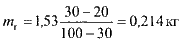 Пример 7.5. Необходимо приготовить Vб.р=1·10-3м3 глинистого раствора для лабораторных целей из бентонитовой глины и пресной воды. Определить плотность раствора и необходимое количество каждого компонента, если содержание глины плотностью ρг=2500 кг/м3 в растворе Кг= 15%.
Решение. По формуле (7.13) определяем плотность приготовленного раствора:ρб.р = 0.15(2500-1000)+1000 = 1225кг/м3.Объем глины по формуле (7.14)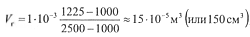 что составляет mг =15·10-5·2500 = 0375кг.Объем воды по формуле (7.15)Vв=1·10-3 -15·10-5 = 85·10-5м3Пример 7.6. Требуется снизить плотность раствора от ρб.р=1500кг/м3 до ρ'б.р=1300кг/м3, чтобы предотвратить поглощение. Рассчитать объемы воды и нефти, необходимые для снижения плотности бурового раствора, если начальный объем раствора V0=80м3, а плотность нефти ρн=850кг/м3.
Решение. Из уравнения (7.16) объем воды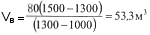 Объём нефти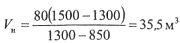 Содержание нефти в буровом растворе Кн =35.5 /(80 + 35.5) = 30,73%.ПоказателиСортСортСортСортСортПоказателивысшийIIIIIIIVВыход бурового раствора из 1000 кг глинопорошка, м151296<6Плотность бурового раствора кг/м3
Влажность, % не более1043 
6-81054 
6-81073 
6-81100 
6-8>1100 
6-8Степень 
коллоидности 
глиныПлотность 
глинистого 
раствора, кг/м3Объем глины 
для получения 
1 м3 раствора, м3Масса глины, 
требуемой для 
приготовления 1 м3 
раствора, кгВыход глинистого
раствора из 
1000 кг глины,мВысококоллоидная1040-10600,03-0,0470-10015-10Коллоидная1060-11500,04-1,10100-25010-4Среднеколлоидная1150-13000,10-0,20250-5004-2Малоколлоидная1300-14000,20-0,27500-6752-1,5Тяжелая1400-15000,27-0,33675-8251,5-1,2